Yankee Board Meeting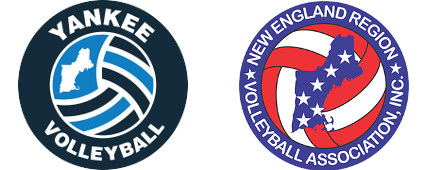 4/25/2019Time: 7 PMLincoln Sudbury High School, Sudbury, MAApproval of Prior MinutesPrior minutes were approved on-lineReportsTreasurer’s Report (Mark)Registrar’s Report (Judy)NERVA Report (Judy)Rating’s Report (Jeffry)Social Media Report (Jeffry)Web Editor Report (Jeffry)GrassRoots Campaign Report (Jeffry)Tournament Director’s Report (Mark)Online Business (discussed via email)Old BusinessRatings Sheet MakeoverBCC Results / SuccessBoard Elections Update Yankee Picnic PlanningTransgender Policy“Per Dave, we will allow any transgender athlete to play in any adult tournament as the gender they identify with.  If there are any changes Dave will notify us. We will rate this player as the gender they identify with.”New BusinessSteve SimmonsMen’s and Women’s Ratings for RCOWomen’s Ratings for Men’s TournamentsYankee and Beach/Grass Volleyball during the Summer monthsExecutive SessionExecutive session will be heldKey Future DatesNationals: May 24th to May 29th (Columbus, OH)A/AA: Fri/Sat/SunB/BB: Mon/Tue/WedYankee Picnic: Sunday, June 9th 